	Выпускники 11 «В»  класса Дигорской средней школы №2.	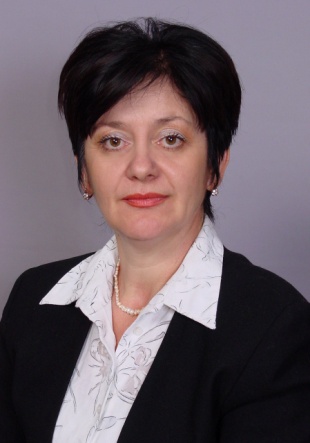 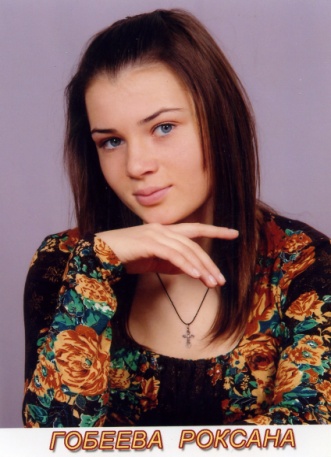 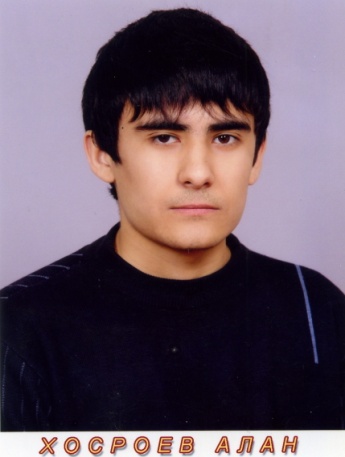 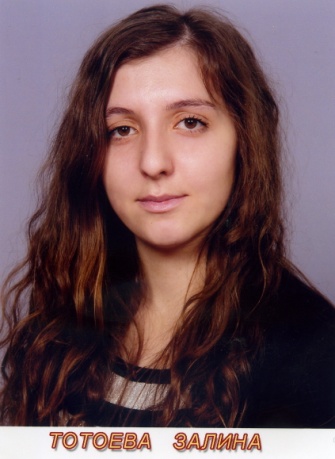 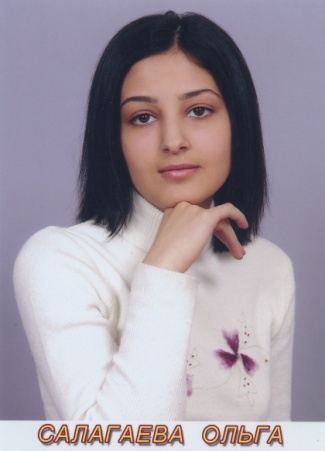 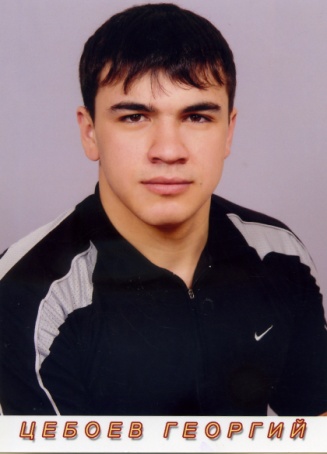 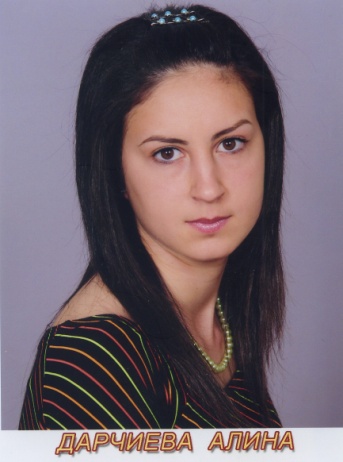 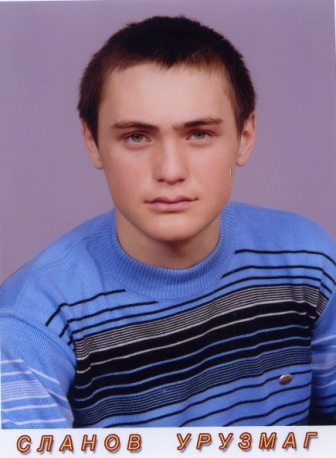 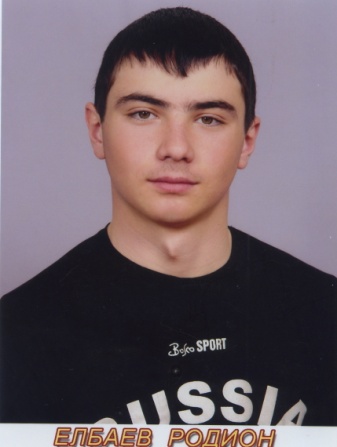 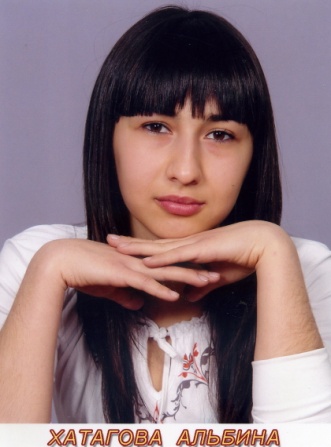 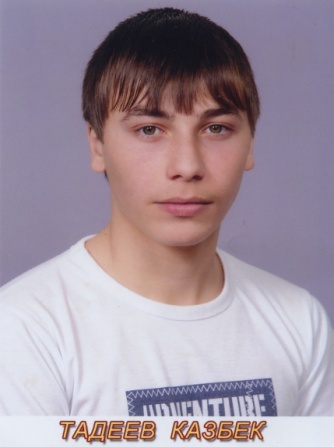 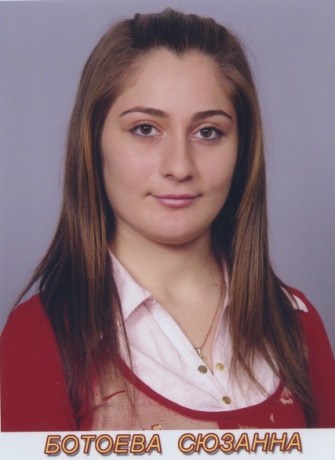 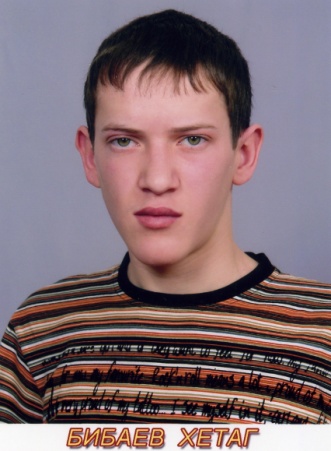 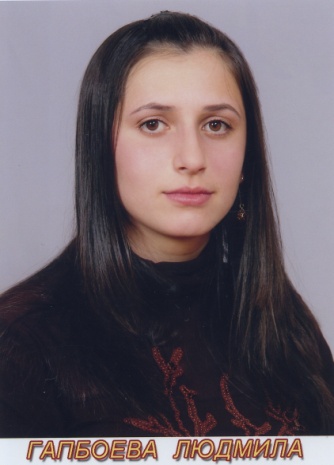 	Выпускники 11 «В»  класса Дигорской средней школы №2.	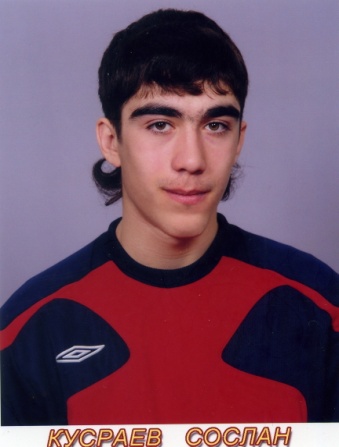 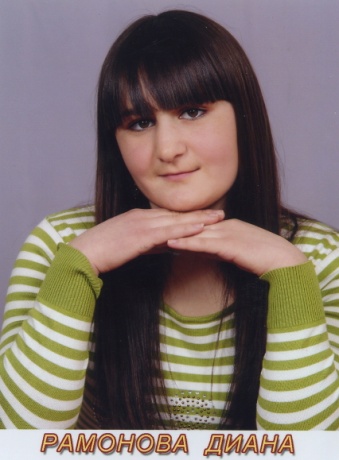 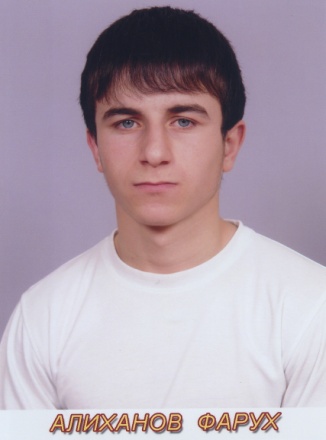 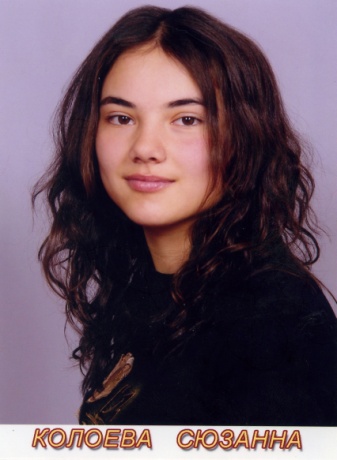 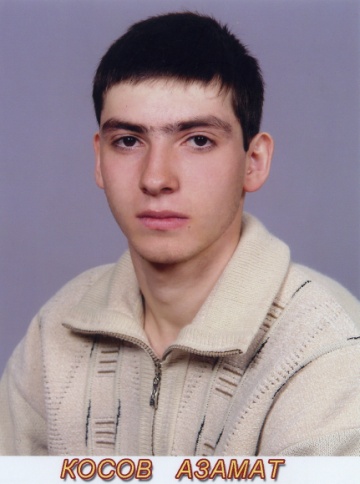 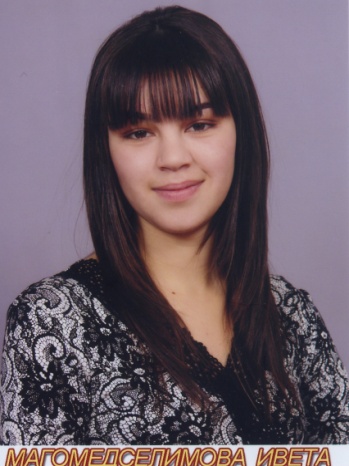 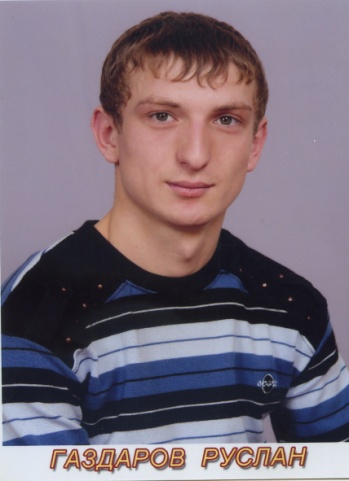 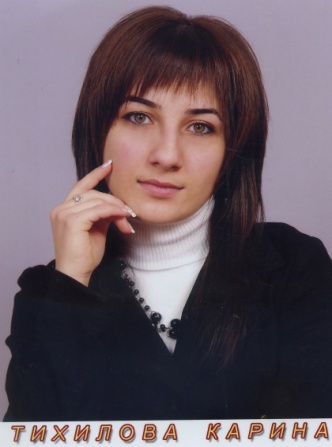 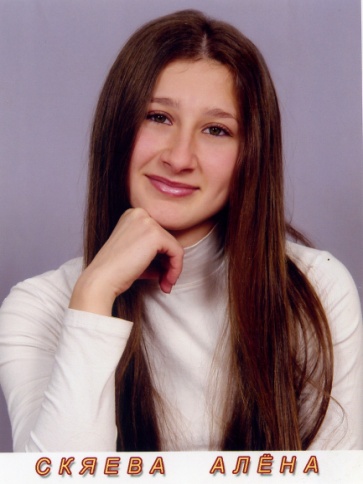 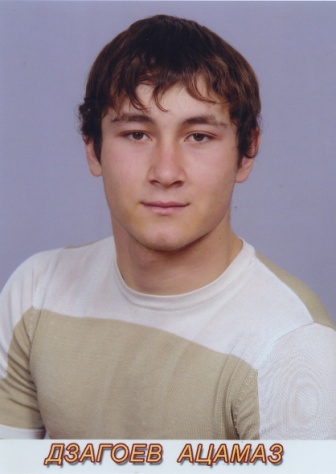 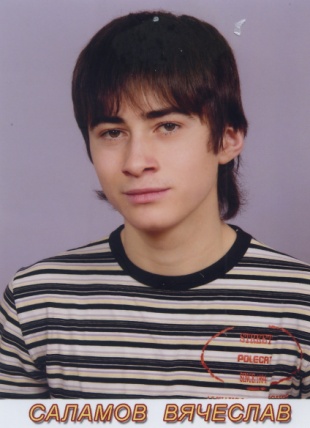 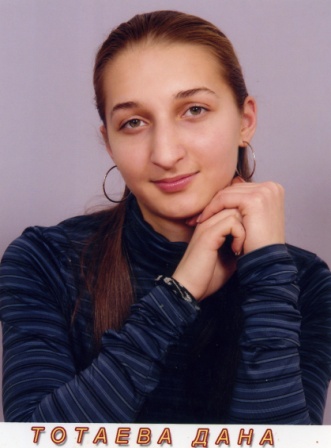 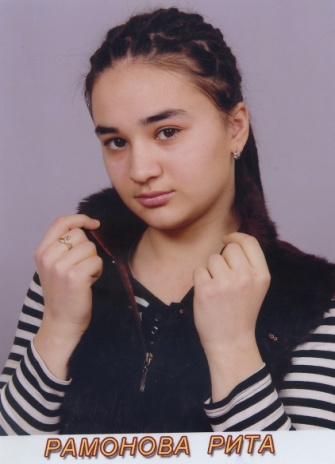 